Středisko volného času dětí a mládeže Semily, příspěvková organizaceTyršova 380, 513 01 SemilyZPRÁVA O ČINNOSTI STŘEDISKA VOLNÉHO ČASU DĚTÍ A MLÁDEŽE SEMILY,příspěvkové organizaciŠKOLNÍ ROK 2019/20Zpracovala:	Mgr. Jana PavlatováPředkládá:	Mgr. Jana PavlatováV Semilech dne: 31.8.2020						Podpis:ZPRÁVA O ČINNOSTI STŘEDISKA VOLNÉHO ČASU DĚTÍ A MLÁDEŽE SEMILY,příspěvkové organizaciŠKOLNÍ ROK 2018/20191. Identifikační údaje:Název:			Středisko volného času dětí a mládeže Semily,příspěvková organizaceSídlo:			513 01 Semily, Tyršova 380Právní forma:		příspěvková organizaceIdentifikační číslo:	00854816Statutární zástupce:	ředitelka Mgr. Jana PavlatováAdresa zřizovatele:	513 13 Semily, Husova 82E-mail:			ddm@semily.czWeb:			http://seddma.czTelefon:		481 623 208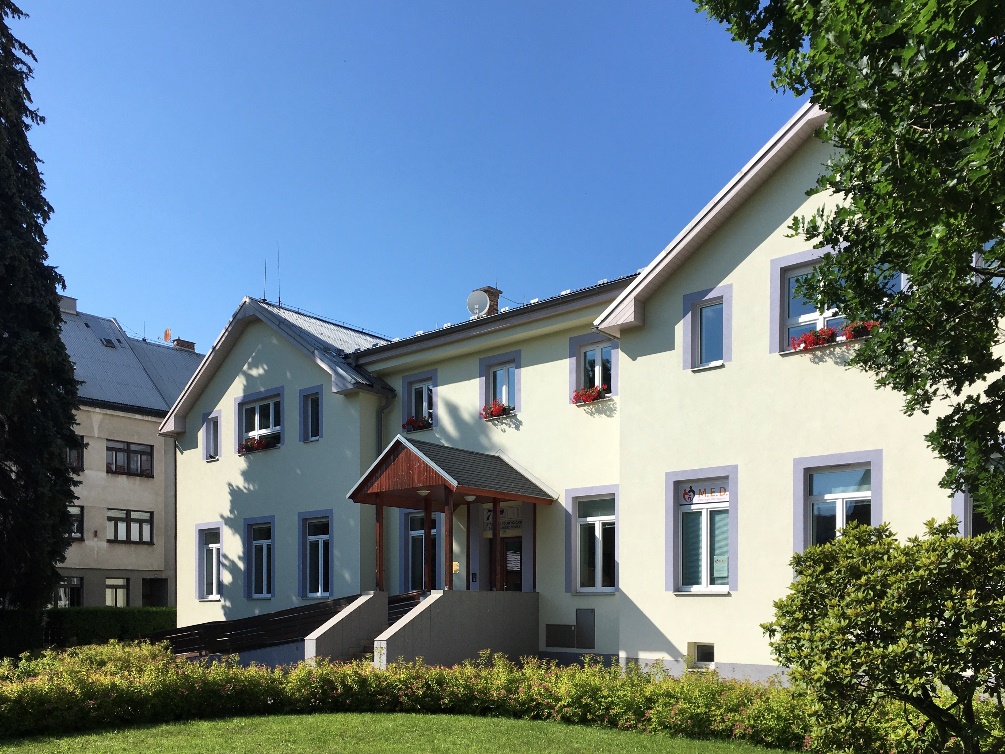 2. Charakteristika zařízení:Hlavní účel, pro který se příspěvková organizace Středisko volného času dětí a mládeže /SVČDM/ Semily zřídila, je zajištění činností v působnosti zřizovatele v oblasti školství dle zákona 561/2004 Sb. o předškolním, základním, středním, vyšším odborném a jiném vzdělávání, ve znění pozdějších předpisů.Předmět činnosti odpovídající vymezení hlavního účelu příspěvkové organizace je výkon činnosti domu dětí a mládeže, střediska volného času.Organizace jako středisko volného času poskytuje zájmové vzdělávání.Organizace je zapsána v Rejstříku škol.3. Občanské sdružení pracující při SVČDM Semily:Název:			Spolek přátel SVČDM SemilySídlo:			513 01 Semily, Tyršova 380Právní forma:		občanské sdruženíIdentifikační číslo:	150452424. Činnost SVČDM Semily: Školní rok 2019/20 byl ovlivněn pandemií a vládními předpisy. První pololetí proběhlo bez problémů. Většina zájmových útvarů a kurzů byla zahájena. Proběhly také všechny plánované akce a soutěže. Na začátku druhého pololetí bylo nabídnuto několik nových ZÚ a kurzů. Od druhého březnového týdne byly uzavřeny všechny školy a školská zařízení. Většina činností byla tedy přerušena. Pouze několik ZÚ fungovalo dále. Byly to především sportovní ZÚ a rukodělné kurzy. Děti z Disco dance dostávaly celé lekce na YouTube a úschovnu, kde si mohly videa stáhnout. Lyžaři plnili doma sportovní výzvy, judisté dostávali týdenní cvičební plány a účastníci keramiky si mohli brát keramickou hlínu domů. V každém z těchto ZÚ zároveň existovala zpětná vazba o plnění požadavků. Vedoucí oddělení informatiky připravila pro děti na našich stránkách hru na motivy knih Harryho Pottera, kterého se zúčastnilo několik dětí, a na závěr měla svého vítěze.SVČDM se také zapojilo do pomoci výroby roušek. Pro semilský spolek Fokus  nastříhalo přibližně 600 roušek. Jako materiál jsme použili dosud nepoužité vložky do spacáků z naší TZ Babeta, které se již nyní nevyužívají. Po postupném uvolňování zákazů, jsme se mohli částečně vrátit k naší činnosti s účastníky. Otevřeli jsme 11. května a prodloužili naši činnost o měsíc. Tedy do konce června a tak několik hodin bylo nahrazeno. O návrat k činnostech byl zájem. Po otevření bylo nutné splnit hygienické požadavky vydané MŠMT. Snažili jsme se, aby vše bylo splněno a všichni měli při výuce a sportování co největší komfort. Účastníci museli odevzdat Čestné prohlášení, po vstupu do budovy si museli vydezinfikovat ruce a v učebnách byly všem poskytnuty rozestupy minimálně 1,5 m. Do budovy měli přístup kromě zaměstnanců pouze účastníci ZÚ a kurzů a jejich vedoucí. Sportovní oddíly trávily svůj čas co nejvíce venku v přírodě.Od 1. července byly také povoleny tábory a zotavovací akce. Uskutečnili jsme tedy všechny naše plánované jak příměstské, tak pobytové letní tábory. Zároveň jsme mohli naši TZ Babeta v Jesenném pronajímat i jiným organizacím. Vše se opět uskutečnilo za přísných hygienických pravidel, které vydalo MZČR. Každý turnus musel předat základnu zcela vydezinfikovanou a rozestupy mezi odjezdem a příjezdem dětí byl vždy minimálně stanovených 8 hodin.4.1 Formy vzdělávání:Pravidelná výchova, vzdělávací a zájmová činnost zájmové útvary /ZÚ/, kurzypřehled jednotlivých ZÚ SVČDM Semily - viz Příloha č. 1 – Přehled nabízených ZÚ Ve školním roce 2019/20 navštěvovalo ve 37 zájmových útvarech 410 účastníků. Zájmové útvary	Opětovně otevřené ZÚ ve školním roce 2019/20:Rukodělné Keramika l. – V.Keramika l.	- pro dětiKeramika ll.	- pro dětiKeramika lll.	- pro mládež a dospěléKeramika lV.	- pro dětiKeramika V.	- pro mládež a dospělé	Tak jako každý rok, byl také letos o keramické kurzy zájem. V letošním roce navštěvovalo tyto kurzy přibližně 60 účastníků. Ve druhém pololetí, v době uzavření organizace, bylo účastníkům umožněno brát si keramickou hlínu domů. Což využilo necelých 70 procent dětí a dospělých. Díky velkému zájmu o tento ZÚ, bude v příštím roce nabídnut další kurz. Keramických kurzů bude tedy během týdne sedm.	Každoročně do keramické dílny docházejí v dopoledních hodinách také starší oddělení semilských mateřských škol. V letošním školním roce však stihly přijít pouze některé mateřské školy v období adventu.Vzdělávací a zábavné Školka „Sluníčko“ l.-ll.	- pro děti od 2 do 3 letZÚ probíhá dvakrát týdně v dopoledních hodinách. Rodiče si mohou vybrat, zda mají zájem o jeden den v týdnu či o oba. Děti se zde učí především trávit čas v kolektivu. ZÚ je velice dobrou přípravou na mateřskou školu. Psychologie pro život	- pro mládež a dospěléKurz probíhá jednou týdně. Tento ZÚ navštěvují především dospělí. Nabízíme každoročně kurzy pro pokročilé, tak pro začátečníky.Jazykové kurzyAnglický jazyk V letošním školním roce došlo ve výuce anglického jazyka ke změnám. Nabídli jsme veřejnosti nový kurz Angličtina na dovolenou a doučování anglického jazyka pro děti ZŠ. Obě nabídky měly úspěch. Angličtina na dovolenou je půlroční kurz s 15 lekcemi. V druhém pololetí se však nový kolektiv stihl sejít pouze jednou. A tak tedy neproběhl.Německý jazykPo několika letech se nám opět podařilo otevřít kurs německého jazyka. Navštěvovaly ho děti z druhého stupně základních škol.Ruský jazykRuský jazyk vyhledávají především středoškoláci a dospělí. Přírodovědné Chovatelský	- pro děti a mládežChovatelský ZÚ je velmi oblíbený dětmi, které mají rády přírodu. Děti se setkávají společně jednou týdně, kdy se zvířatům věnují, čistí jim akvária a terária, krmí je a učí se o nich. Dále také hrají hry na danou tématiku. Během týdne pak dochází jednotlivě na služby, kdy zvířata krmí. Rybářský	- pro děti a mládežDěti se zde schází jednou týdně a učí se základům rybaření. Školní rok je ukončen zkouškou a rybářskými závody. O tento ZÚ mají zájem především chlapci.InformatikaSvět Minecraftu Svět Minecraftu ll. - začátečníci	- pro děti a mládežSvět Minecraftu I. – pokročilí		- pro děti a mládežMinecraft je počítačová hra, která podporuje představivost. Děti zde pomocí kostek z různých materiálů tvoří svůj vlastní svět, o který se starají a musí v něm přežít.Moc nás těší, že skupina pokročilých dětí k nám chodí již třetí rok ve stejném počtu a stále se stejných zájmem jako na začátku. Vznikla z nich úžasná parta.Sportovní a pohybové kroužkyKlasické lyžování l. – ll.	Klasické lyžování l. - přípravka	- pro děti 	Klasické lyžování ll.			- pro děti a mládežKlasické lyžování se v posledních letech rozděluje na závodní a zájmové lyžovaní. Děti a mládež, které závodí, navštěvují ZÚ až třikrát týdně. Sezóna je rozdělena do tří částí. Podzimní, kdy se účastníme Poháru KSL Libereckého kraje v přespolních bězích, zimní, kdy se zúčastňujeme Poháru KSL Libereckého kraje, ČP a MČR a jarní. Děti, které se nezúčastňují závodů, se pilně učí základům lyžovaní, poznávají hory a vytváří v sobě zájem o sport.K trénování využíváme přírodu, tělocvičnu ve Sportovním centru a běžecké tratě v okolí. Letos jsme nemohli z důvodu špatné zimy využívat naše tratě, jezdili jsme proto především do Vrchlabí či na Benecko.Florbal l. – ll.					Florbal I.	- pro dětiFlorbal ll.	- pro děti a mládežNaše organizace, oproti semilském florbalovém klubu SCC, nabízí dětem florbal bez soutěží. Každým rokem se počet zájemců zvyšuje. Schází se jednou týdně v hale Sportovního centra.Judo l. – lV.	Judo l. - přípravka			- pro děti 	Judo ll. – mláďata, koťata		- pro děti	Judo lll. – mladší a starší žactvo	- pro děti a mládež	Judo lV. – dorost a junioři		- pro mládež	Judo baby				- pro děti	Sebeobrana a kondice		- pro mládež a dospělé	Sebeobrana ISŠ Semily		- studenti 2PO Judo má v semilském SVČ dlouholetou tradici. Tréneři ZÚ se stále snaží rozšiřovat svoji nabídku. Nabízí výuku od předškolního věku až po dospělé. Během roku se judisté účastní mnoha závodů (regionální poháry, katany, grand prix) a účastní se randori. V posledních letech vzniká blízká spolupráce semilského a jičínského juda. V letošním školním roce pokračovala spolupráce s Integrovanou střední školou Semily, kdy druhý ročník požární ochrany navštěvoval naše dojo a věnovalo se sebeobraně. Joga		- pro dospěléMnoholetá skupina zájemců o jógu se v našem SVČ schází jednou týdně. Jedná se především o dospělé.Tvořivá taneční výchova l. – ll.		- pro děti a mládežDěti se zde schází jednou týdně. Tento ZÚ má především pomoci dětem vnímat hudbu, prostor a především své tělo. Disco dance l. – Vll.		Disco dance l. – Mini hobby		- pro děti 	Disco dance ll. – Děti			- pro děti – soutěžní	Disco dance lll. – Děti 		- pro děti – soutěžní	Disco dance lV. – Junioři 		- pro mládež – soutěžní	Disco dance V. – Junioři 		- pro mládež - soutěžní	Disco dance VI. – Dospělí		- pro dospělé – soutěžníNejvíce obsazený ZÚ našeho SVČ. Kromě Mini hobby, které je určeno především pro děti předškolního věku, se tanečnice účastní regionálních a celorepublikových soutěží. Z mnoha si pak přivážejí medaile a poháry. Během roku také vystupují na různých akcích. Mezi ně patří např: plesy, karnevaly, akce města Semily a jiné. V letošním školním roce se díky pandemii bohužel soutěže v jarních měsících nekonaly. Některé však byly přesunuty na podzim, tak svoji účast doženou. TechnikaPlastikový modelář		- pro děti a mládežPlastikový modelář je ZÚ, který navštěvují především chlapci. Sestavují zde modely letadel, tanků, lodí a jiných. Seznamují se s historií a zároveň se učí trpělivosti, zručnosti a soustředění.V letošním školním roce se otevřel až v druhém pololetí. Stihl se tedy konat pouze v měsíci únor.Nejvíce navštěvované Disco danec		109Keramika		56	Judo			40			Florbal		31			Klasické lyžování	26Ostatní oblíbené ZÚTvořivá taneční výchova	Školka „Sluníčko“ Chovatelský kroužek		Psychologie pro životInformatikaJazykové kroužkyPříležitostná výchova, vzdělávací, zájmová a tematická rekreační činnost přehlídky, vystoupení, výstavy, přednášky, akce pro veřejnost, sportovní soutěžepřehled akcí SVČDM Semily – viz Příloha č. 2 Soutěže, závody, turnaje:	Bohužel pandemie ovlivnila také pořádání a účast na soutěžích, závodech a výstavách. Vše od března 2020 bylo zrušeno.Úspěchy:  Sportovní a pohybové ZÚKaždoročně se účastníci sportovních a pohybových ZÚ účastní mnoha závodů a soutěží.Na těchto závodech či soutěžích se často umísťují na předních místech.V letošním školním roce se uskutečnily pouze závody a soutěže pořádané do konce února 2020.ZÚ Klasické lyžování Pravidelné umísťování na předních místech v soutěžíchSoutěžePoháry Svazu lyžařů Libereckého kraje v přespolních bězích a běžeckém lyžováníRepublikové České poháry a Mistrovství České republiky v běžeckém lyžováníOrganizování Poháru SL LK v přespolním běhu a lesního běhu „O kozákovský polodrahokam“(druhý z jmenovaných se neuskutečnil)ZÚ Judopravidelné umístění na předních místech v soutěžích všech váhových kategorií na českých a regionálních pohárech, účast na mezinárodních soutěžíchSoutěžeRegionální poháryKatanyGrand prix účast a organizování randori(některé se neuskutečnily)ZÚ Disco dance Disco dance se pravidelně účastní soutěží, které jsou pořádané jinými domy dětí či tanečními organizacemi či se účastní celorepublikových soutěží. Letos však, jak již bylo psáno, všechny soutěže v jarním období byly zrušeny. Některé nevratně, některé se přesouvají na podzim.soutěže:	předpokládaná podzimní účast na	Czech dance tour, M. Boleslav, Chrudim a PrahaCzech dance masters, Chomutov, PrahaVystoupení:Během školního roku vystupují na různých akcích především ZÚ pohybové ZÚ Disco danecZÚ Taneční a pohybová výchovaVýstavy:Během školního roku probíhají v ZÚ výstavy, kde účastníci prezentují své výrobky.Jelikož se výstavy organizují především na konci školního roku, tyto akce se většinou letos neuskutečnily.Organizování soutěží:SVČDM během školního roku organizuje několik soutěží a závodůMezi největší akce patříZÚ Klasické lyžování - podzimní a jarní přespolní běh (jarní se letos neuskutečnil)ZÚ Judo 		- Vánoční turnaj v judu a Regionální pohár mladšího a staršího žactva (letos se neuskutečnil), randoriAkce pro veřejnost:Rukodělné akce /keramika/ - akce pro děti MŠ, víkendové keramiky pro dospělé, ajExkurze /chovatelský kroužek/ -  akce pro děti MŠ, prázdninové ZOOHry a sportovní soutěže /soutěže/ - přespolní běhy, sportovní dopoledne pro MŠ a ZŠ, atletika pro MŠ, sportovní akce pro rodiče, ajV Semilech se nenudíme – tato akce byla v minulých letech pořádána Městem Semily. Od letošního roku je předána naší organizaci.Také zde se uskutečnily pouze akce pořádané do konce února 2020.Přednášky:Každoroční setkávání s externími pracovníkyProškolení vedoucích na letní táborySpolupráce:SVČDM spolupracuje během školního roku s mnoha organizacemi. Spolupráce:MŠ, ZŠ, TJ Semily,  Sportovní centrum, Centrum denních služeb Fokus, Centrum pro rodinu MED, Město Semily, ISŠ Semily a jinéOrganizují se společně různé akce:Sportovní dopoledne pro MŠ a ZŠ, Atletické dopoledne pro MŠ, KeramikaSetkání se zvířátky Dny otevřených dveří Výlety, exkurze aj.Ostrov žije …, Pecen, Rozsvícení vánočního stromu, V Semilech se nenudímeTaké zde byla spolupráce pouze v období září až únor.Ve školním roce 2019/20 proběhlo celkem 61 akcí. Z toho 37 bylo určeno pro zájmové útvary /soutěže, vystoupení, výlety…/, 8 pro jiné organizace a 16 pro veřejnost. Akce jsou především tematicky zaměřeny podle odborné specializace pedagogických pracovníků SVČDM. Mezi nejoblíbenější patří rukodělné akce /keramika/, exkurze v chovatelském kroužku, hry a sportovní soutěže. Celkem se jich účastnilo 2232 účastníků.Tato část činnosti byla situací v druhým pololetí velice ovlivněna. Na jarní období je plánováno mnoho akcí. Ať již soutěže, tak velké akce, které jsou ve spolupráci s ostatními organizace. Tímto byl ovlivněn velmi počet akcí, tak počet účastníků.V letošním školním roce se SVČDM Semily, p.o. podílelo na organizování akce „Celostátní seminář ředitelů DDM a SVČ, které se uskutečnilo 7.-11. listopadu 2019 v Liberci. Zúčastnilo je ho téměř 200 ředitelů a pracovníků SVČ a DDM. Akce se konala ve spolupráci Národního institutu dalšího vzdělávání MŠMT ČR. Táborová činnost a další činnosttábory, víkendové akce, soustředěnípřehled táborů a soustředění SVČDM Semily – viz příloha č. 1	Letní tábory naše organizace vypsala již v lednu. Během dvou měsíců byly všechny skoro obsazené. Pandemie nejprve konání letních táborů ohrožovala. Nakonec však byly za přísných hygienických podmínek povoleny. SVČDM letos organizovalo čtyři letní pobytové tábory a dva příměstské.Pobytové se konaly na turistické základně Babeta v Jesenném a na chatě Technometra v Krkonoších. První tábor „Jesenská Odysea“ byl zaměřen na dobrodružné hry a absolvovalo ho 33 dětí. Druhý tábor byl letním soustředěním ZÚ Disco dance a zúčastnilo se ho 31 dětí. Třetího tábora „Judo camp 2020“, který pořádali judisté, se zúčastnilo 29 dětí a na poslední letní tábor, který byl sportovní a nesl název „Tokio 2020“ přijelo 27 dětí. V dalších termínech SVČDM turistickou základnu opět pronajímalo jiným organizacím či spolkům. A tak jako každý rok, nebyl na naší základně den bez dětí.Příměstské tábory se konaly v budově SVČ v Semilech. První byl opět jako soustředění ZÚ Disco dance a zúčastnilo se ho 26 tanečníků a tanečnic. Druhým příměstským táborem byl dobrodružný Trosečník VII. Jeho se zúčastnilo 19 dětí.Celkem tedy naše letní tábory a soustředění využilo 165 dětí. Osvětová činnost, individuální práce, spontánní aktivity a jiné formy4.2 Obsah a oblasti zájmového vzdělávání:	Obsahem zájmového vzdělávání je naplnění volného času zájmovou činností se zaměřením na různé oblasti. Činnosti jsou přizpůsobeny věku, individuálním schopnostem, zájmům a potřebám všech účastníků. Účastníci získávají nejen znalosti a dovednosti, ale jsou vedeny k jejich využití v praxi.	Oblasti:	Rukodělné ZÚ 			6			Vzdělávací a zábavné ZÚ	3			Jazykové kurzy		3			Informatika			2			Přírodovědné ZÚ		2			Technika			1			Sportovní a pohybové ZÚ	18celkem 37 zájmových útvarů5. Materiální, personální a ekonomické podmínky:5.1 Materiální a prostorové podmínky:SVČDM využívá ke své činnosti:	Středisko volného času dětí a mládeže SEDDMA, 513 01 Semily, Tyršova 380	Turistická základna BABETA, Jesenný Středisko volného času dětí a mládeže SEDDMA: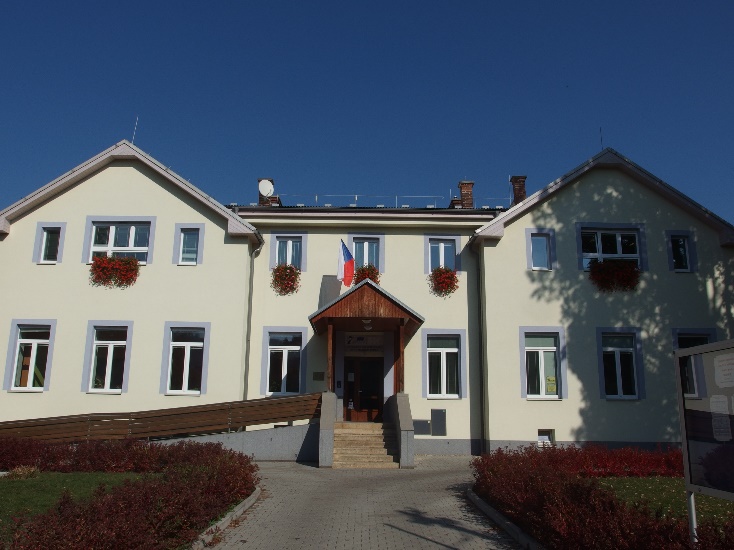 Prostorové podmínky jednotlivých zájmových útvarů jsou dostačující. Materiální vybavení je doplňováno podle potřeb ZÚ. K činnosti využíváme nejen budovu SVČDM, ale také pronajaté prostory Sportovního centra Semily, Gymnázia I. Olbrachta, Kulturní centrum Golf Semily a sportovní hřiště, parky či lyžařské areály.Na podzim roku 2019 byl zakoupen nábytek do učebny pro nejmenší děti a stoly do učebny techniky a přírodovědy.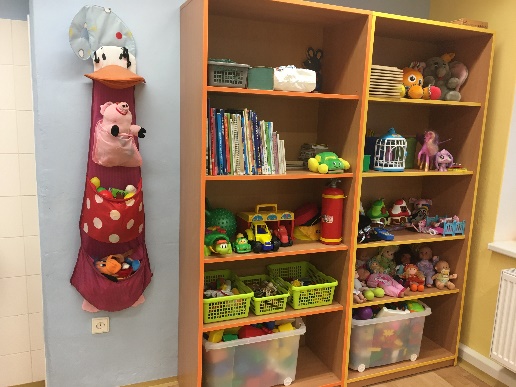 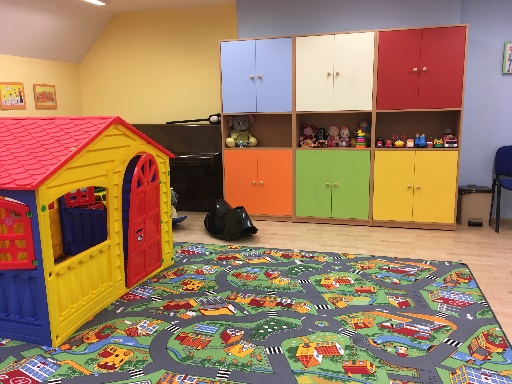 SVČDM Semily pronajímá ve své budově část prostoru v přízemí /klubovnu, kuchyňku, kancelář a malou tělocvičnu/ spolku Centrum pro rodinu M.E.D.. Turistická základna BABETA: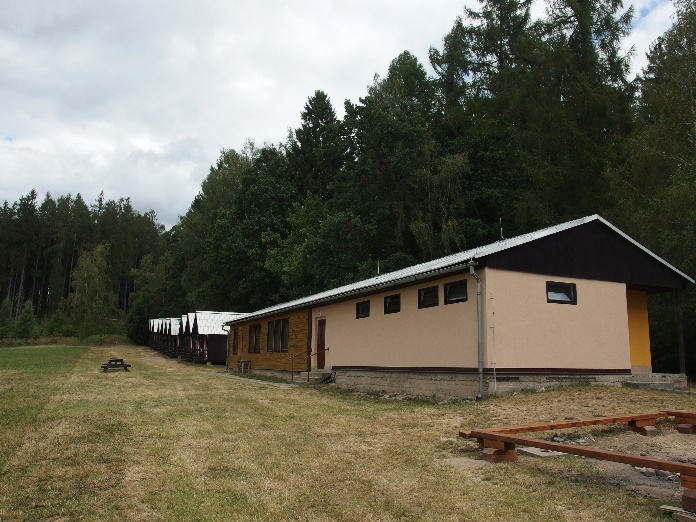 Turistická základna Babeta se nachází v obci Jesenný. Je v provozu vždy od června do září. Jsou zde pořádány letní tábory SVČDM a dále je pronajímána jiným organizacím či spolkům.Nachází se zde chata Babeta /společenská místnost, dva pokoje a pokoj pro nemocné/, kuchyň s jídelnou, sociální zařízení /zvlášť pro dívky a chlapce/. Pro táborníky je zde deset chatek /vždy se čtyřmi lůžky/. Na jaře došlo na TZ Babeta k další fázi rekonstrukce, při které byla zrekonstruována kuchyň a sklad. Dále došlo svépomocí k dílčím opravám. Například na chatě Babeta.Na podzim roku 2019 byl zakoupen sporák a nerezový dřez. Stávající nábytek do zrekonstruované kuchyně byl opraven a renovován svépomocí.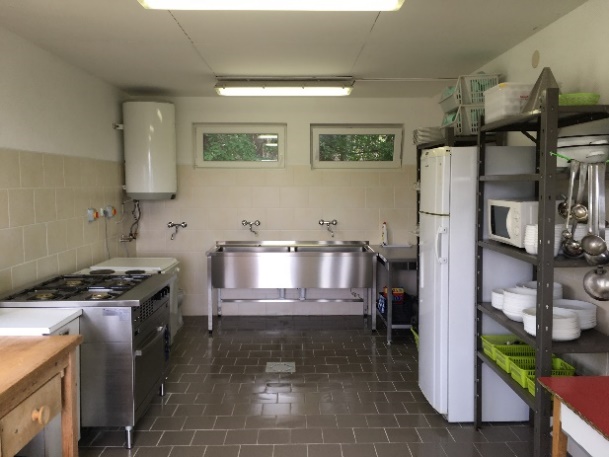 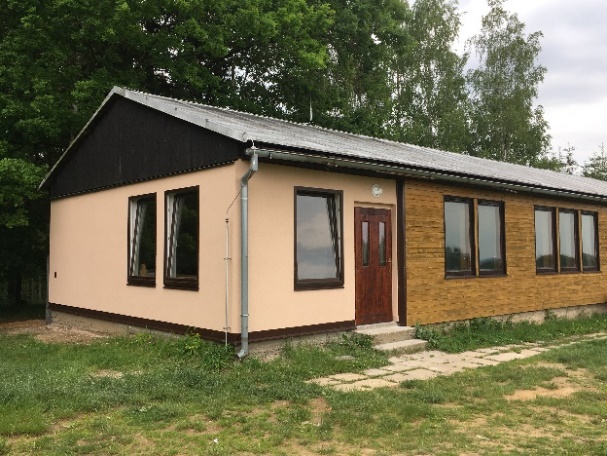 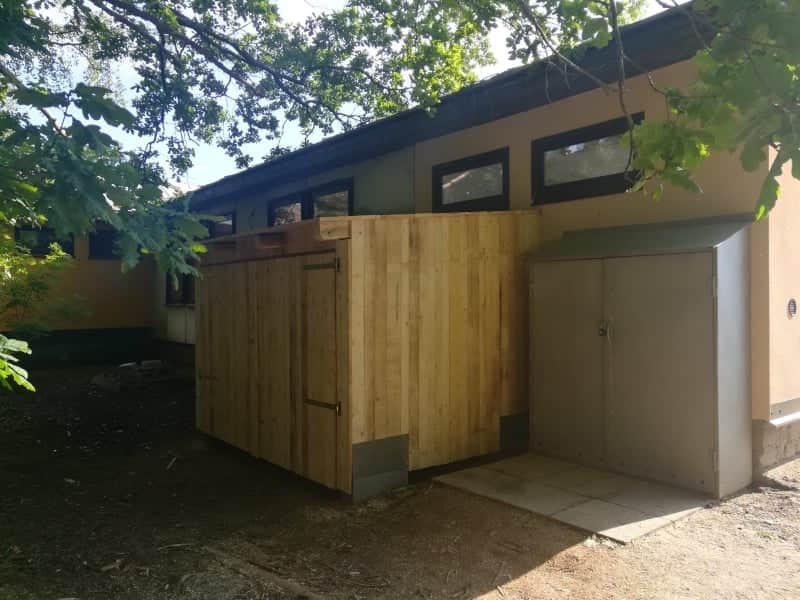 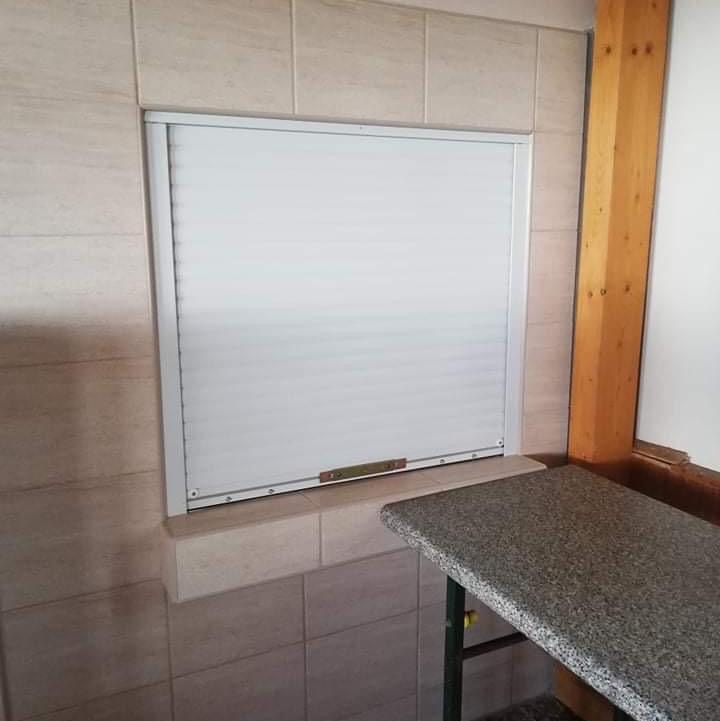 Rekonstrukce kuchyně a skladu.5.2 Personální podmínky:Pedagogičtí pracovníci:	Zájmové vzdělávání zabezpečují interní a externí pedagogičtí pracovníci a dobrovolníci.Interní pedagogičtí pracovníci:3 pracovníci	- úvazek 100%1 pracovník 	- úvazek 50%Externí pedagogičtí pracovníci: 8 pracovníků		dohody o pracovní činnosti, dohody o provedení práceDobrovolníci/asistentiCelkem: 3,5 interních pedagogických pracovníkůNepedagogičtí pracovníci:Úklid:	1 pracovník	- úvazek 60%				1 pracovník	- úvazek 25%				1 pracovník	- úvazek 35%Domovník, řidič:1 pracovník	- úvazek 50% 			Celkem: 1,70 nepedagogických pracovníků		Celkem: 5,20 pracovníků	Zároveň proběhla spolupráce s ZŠ Dr.F.L.Riegra Semily, p.o. na realizaci okresních kol soutěží a přehlídek vyhlášených MŠMT pro rok 2020 v LK pro okres Semily. ZŠ uvolnila pracovníky a prostory a SVČDM zajistila mzdové prostředky pro pracovníka, na zabezpečení organizace soutěží a přehlídek v rozsahu 0,50 úvazku nepedagogického pracovníka.	Ve školním roce 2019/20 probíhalo další vzdělávání pedagogických pracovníků mimo jiné formou studia odborné literatury a účasti na vypsaných kurzech. Období uzavření organizace využili pedagogové možnost samostudia. Ředitelka organizace je členem pracovní skupina MAP.5.3 Ekonomické podmínky:Finanční prostředky SVČDM Semily:zřizovatelstátní rozpočetvlastní činnostdotace aktivity jednotlivých ZÚ 6. Kontroly:Průběžná veřejnosprávní kontrolaKontrola byla provedena na základě pověření zřizovatelemKontrolovaný rok 2019Kontrola proběhla dne 12.1.2019Doporučení - nebyla uloženaVeřejnosprávní kontrola čerpání finančních prostředků poskytovaných dle par. 161 odst. 5b) zákona č. 561/2004 Sb.Kontrolu provedl Odbor kontroly Krajského úřadu Libereckého krajeKontrolovaný rok 2018Kontrola proběhla 15.1. 2020 – 16.1.2020Doporučení – nebyla uloženaVeřejnosprávní kontrola Kontrola byla provedena na základě pověření zřizovatelemKontrolovaný rok 2019Kontrola proběhla dne 21.4.2020Doporučení - nebyla uloženaKrajská hygienická stanice Libereckého kraje se sídlem v LiberciKontrola proběhla na TZ Babeta v Jesenném na zotavovací akciKontrola proběhla 16.7.2020Nebyly zjištěny nedostatky7. Závěr:	Ve školním roce 2019/20 byl počet účastníků v zájmových útvarech navýšen. Jejich počet přesáhl 400. Což považujeme za úspěch. Počet účastníků na letních táborech byl také mírně navýšen. Vytyčené cíle pracovníků organizace byly tedy splněné.	Velkou výhodou pro SVČ a DDM bylo, že mohly být, na rozdíl od škol a jiných školských zařízení, otevřené již 11. května. Splnili jsme všechna hygienická opatření a od druhého květnového týdne jsme otevřeli 34 z 37 ZÚ či kurzů. Účast v těchto ZÚ a kurzech byla, až na výjimky, téměř stoprocentní.	Pandemie však ovlivnila počet akcí a počet jejich účastníků. Od druhého březnového týdne byly všechny zrušené. Sportovní a pohybové ZÚ (Disco dance, judisté, lyžaři) neměly žádné závody, děti z mateřských škol k nám nemohly přijít na sportovní a tvořivé akce. A ani naše organizace nemohla žádné soutěže a závody pořádat.	Během školního roku došlo k  4. fázi rekonstrukce prostor v Jesenném. Můžeme říci, že nyní je TZ Babeta v Jesenném ve vyhovujícím stavu. Tímto by chtělo SVČDM Semily opět poděkovat panu místostarostovi T. Sáblovi za podporu.	Dále bychom chtěli poděkovat všem rodičům, dobrovolníkům a přátelům naší organizace za podporu a činnost, kterou nám během školního věnují. Příloha č. 1Příloha č.2PŘEHLED AKCÍ PRO ÚČASTNÍKY ZÚ SVČDM, ORGANIZACE A VEŘEJNOSTŠKOLNÍ ROK 2019-2020Akce:  září - červenDatum		akce						oddělení	počet účastníků___________________________________________________________________________Září2.9.		V Semilech se nenudíme					cca 200		- vystoupení ZÚ Disko dance					637.9.		ZÚ Lyžaři – Pohár KSL LK -  CSKV		S		10		8.9.		ZÚ Lyžaři – Pohár KSL LK - SKHA		S		12		14.9.		ZÚ Lyžaři – Pohár KSL LK - STUD		S		214.9.		Semilský Pecen – spolupráce s městem Semily		cca 300 		- vystoupení ZÚ Discotanec					61		- prezentace ZÚ, ZOO	15.9.		ZÚ Lyžaři – Pohár KSL LK – TJSE		S		340		- pořadatelé SVČ a DDM		21.9.		ZÚ Lyžaři – Pohár KSL KL – SKJA		S		822.9.		ZÚ Lyžaři – Pohár KSL LK - TJTA		S		6		28.9.		ZÚ Lyžaři – Pohár KSL LK – SWSL		S		1228.9.		ZÚ Disco dance – vystoupení na Seniorských hrách		30		29.9.		ZÚ Lyžaři – Pohár KSL LK – SOVH		S		9		nábory do ZÚ	Říjen7.10.		Houby v keramice			 	R		155.10.		ZÚ Lyžaři – Pohár KSL LK – JBCN		S		8		6.10.		ZÚ Lyžaři – Pohár KSL LK – JIJD		S		912.10.		ZÚ Lyžaři – Pohár KSL LK – DULI - vyhlášení	 S		1412.- 13.10.	ZÚ Judo – Katana III. , Turnov		S		716.10.		ZÚ Judo – Randori				S		23	20.10.		ZÚ Judo – Přebor ČR st. Žáci, Mladá Boleslav	S	216.10.		Den otevřených dveří u chovatelů		P		15Listopad1.11.		sportovní dopoledne pro ZŠ					2409.11.		ZÚ Lyžaři – ukončení sezóny, výlet 		S		267.-9.11.	Celostátní setká ředitelů SVČ a DDM , Liberec 		122.11.		Keramika MŠ Luční				R		1522.11.		Seznámení se zvířátky – MŠ Luční		P		1525.11. 		Keramika MŠ Luční				R		2525.11.		Seznámení se zvířátky – MŠ Luční		P		2527.11.		Keramika MŠ Luční				R		2527.11. 		Seznámení se zvířátky – MŠ Luční		P		2522.11.		Deskové hry I					V		630.11.		Vánoční turnaj Judo Semily			S		115	Prosinec  	1.12.		Rozsvícení vánočního stromu – rozdávání dárků		2004.12.		Den otevřených dveří pro družinu ze ZŠ I.O.			3018.12.		Posílání přání Ježíškovi					19	17.12.		ZÚ Školka Sluníčko - Vánoční besídka 	V		626.12.		Otužilci na Jizeře – ZÚ Judo			S		2526.12.		ZÚ Judo – Na Štěpána na Štěpánku		S		1026.12.		ZÚ Lyžaři – Vánoční výlet I., Mísečky		S		728.12.		ZÚ Lyžaři – Vánoční výlet II., Mísečky	S		1329.12.		ZÚ Judo – Poslední trénink s rodiči		S		1531.12.		ZÚ Lyžaři – Vánoční výlet III., Benecko	S		15Leden 20203.1.		ZÚ Lyžaři – Novoroční výlet – Mísečky	S		4.1.		ZÚ Lyžaři –Pohár KSL LK – JBCN		S		710.1.		Deskové hry II					V		610.-12.1.	ZÚ Lyžaři – ČP dorostu Vrchlabí		S		112.1.		ZÚ Lyžaři – Pohár KSL LK HSKB		S		1025.1.		ZÚ Lyžaři –Pohár KSL LK -  SKIJ		S		831.1.		ZÚ Lyžaři – prázdninový výlet	, Mísečky	S		1231.1. 		Prázdninový Minecraft			I		6	Únor		 1.2.		ZÚ Lyžaři Pohár KSL LK – SOVH		S		78.2.		ZÚ Judo – Posještědské poprání , Liberec	S		57.-9.2.		ZÚ Lyžaři – ČP žactva Zadov			S		315.2.   		ZÚ Lyžaři- Pohár KSL LK – SWSL		S		815.2.		ZÚ Disko dance – vystoupení Karneval, Bozkov	S	 2922.2.		ZÚ Lyžaři Pohár LSK LK SKJA			S		628.2.-1.3.	ZÚ Lyžaři MČR Vysoké nad Jizerou		S		3BřezenJarní prázdniny2.3.		ZÚ Lyžaři – prázdninový výlet, Mísečky	S		152.-7.3.		Winter judo camp, chata Technometra	S		16DubenKvětenČerven 3.6.		ZÚ Judo – Randori				S		1612.6.		ZÚ Lyžaři – Poslední mazání - ukončení sezóny S		4222.6.		ZÚ Florbal – závěrečný turnaj oddílů		S		28Celkový počet akcí ve školním roce 2019/20:Celkem:					61Z toho:- pro zájmové útvary SVČDM:	37			- pro jiné organizace a spolky:	8- pro veřejnost:			16Celkový počet účastníků ve školním roce 2018/19:	2232Další akce:Během školního roku probíhají akce uvnitř jednotlivých zájmových kroužků:výstavy, besídky, soutěže, závody, vystoupení, soustředěníOddělení:Rukodělné	R 	Vzdělávací 	V	Jazykové 	J	Informatika 	I	Přírodovědné	P	Technické	T	Sportovní	S	LETNÍ TÁBORY A SOUSTŘEDĚNÍ ZÚ:		 červenec – srpenPobytové letní tábory:1.7. – 10.7.	LT „Jesenská Odysea“		- turistická základna Babeta v Jesenném- dobrodružný- 33 dětí15.8. – 21.8.	LT „Disco dance“			- turistická základna Babeta v Jesenném			- pohybový			- 31 dětí21.8. - 30.8.	LT „Tokio2020“		- turistická základna Babeta v Jesenném			- sportovní			- 27 dětí1.8. – 7.8.	Judo camp 2020			- chata Technometra, Rokytnice nad Jizerou			- 29 dětíPříměstské letní tábory:6.7. - 10.7.	Disco dance			- pohybový, taneční			- 26 dětí13.7. – 19.7.	Trosečník			- dobrodružný			- 19 dětíCelkový počet účastníků na letních táborech a soustředěních o letních prázdninách 2020:  165 účastníkůPříloha č.3Hospodářská část1. Hlavní činnost organizace      Příjmy zabezpečující činnost organizace :             			5 458 700,20                                                                                        Neinvestiční dotace celkem :                                     			4 877 564,82         V tom :   Přímé náklady na vzdělávání                  			2 625 012,00                         Příspěvek na provoz od zřizovatele                                         2 181 850,82                          Transfer na odpisy DHM                                                                70 702,00                    Ostatní příjmy                                                             		 	   581 135,38      Náklady na činnost organizace :                            			5 590 048,00                          Organizace vykázala záporný hospodářský výsledek ve výši  131 347,80,00 Kč.2. Doplňková činnost organizace      Příspěvková organizace má doplňkovou činnost. Hospodářský výsledek činil 131 347,80 Kč.3. Výsledky inventarizace za rok 2019      Stavby                                                                                                           23 765 643,30      Samostatné movité věci                                                                                 829 131,00       Drobný dlouhodobý nehmotný majetek                               		      8 438,00      Drobný dlouhodobý hmotný majetek                                                      1 976 950,78      Pozemky                                                                                                            288 120,764.  Plnění nápravných opatření       Organizaci nebyla uložena žádná nápravná opatření.5.  FondyFond odměn                                                       7 130,00FKSP                                                                 116 445,14Rezervní fond                                                   98 972,17     FRM                                                                     1 586,40Středisko volného času dětí a mládeže Semily,p.oStředisko volného času dětí a mládeže Semily,p.oStředisko volného času dětí a mládeže Semily,p.o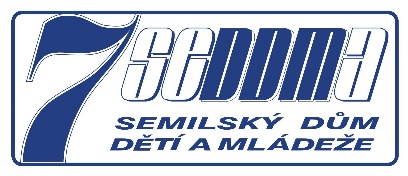 Nabídka zájmových útvarů na školní rok 2019/2020Nabídka zájmových útvarů na školní rok 2019/2020Nabídka zájmových útvarů na školní rok 2019/2020pololetíoddělení a zájmový útvarpro kohokdyv kolikza kolikRUKODĚLNÉ ZÚKeramika I.děti, mládežpondělí13.45-15.15500.-Keramika II.děti, mládežúterý14.00-15.30500.-Keramika III.mládež, dospělíúterý16.00-17.301000.-Keramika IV.děti, mládežstředa14.00-15.30500.-Keramika V.děti, mládežčtvrtek14.00-15.30500.-Keramika VI.mládež, dospělíčtvrtek16.00-17.301000.-VZDĚLÁVACÍ A ZÁBAVNÉ ZÚKurs znakového jazyka - pokročilíděti od 10 let, mládežčtvrtek16.00-17.00400.-Kurs znakového jazyka - začátečníciděti od 10 let, mládežčtvrtek15.00-16.00400.-Moje osobnost a volba povolánímládež, dospělíúterý15.00400.-Psychologie pro život - pokročilímládež, dospělípondělí17.00400.-Psychologie pro život - začátečnícimládež, dospělípondělí15.30400.-Školkaděti od 2 do 3 letút/čt9.00-12.001300.-JAZYKOVÉ KURZYAnglický jazyk - doučováníděti ZŠ a malé GIO100.-/hod.Německý jazyk - doučováníděti ZŠ a malé GIO100.-/hod.Angličtina Klubíčko - pokročilíděti od 5 do 8 let400.-Angličtina Klubíčko - začátečníciděti od 5 do 8 let400.-Anglický jazyk - začátečníci/pokročilíděti, mládež, dospělí400.-/1000.-Německý jazyk - začátečníci/pokročilíděti, mládež, dospělí400.-/1000.-Ruský jazyk - začátečníci/pokročilíděti, mládež, dospělí400.-/1000.-PŘÍRODOVĚDNÉ ZÚChovatelskýděti od 2.třídystředa15.30-18.00400.-Rybářskýděti od 2.třídyúterý15.00400.-/rokINFORMATIKAMinecraft - pokročilí 2. a 3.rokemděti 2. - 5.třídpátek14.30-16.00400.-Minecraft - začátečníciděti 1. - 4.třídpondělí14.30-16.00400.-SPORTOVNÍ A POHYBOVÉ ZÚDisco dance I. - Mini hobbyděti MŠpondělí16.30-17.30400.-Disco dance II. - Děti hobbyděti 1. - 6.třídstředa17.00-18.00400.-Disco dance III. - Děti - soutěžníročníky 2008 - 11út/čt15.00-16.30/15.15-16.30600.-Disco dance IV. - Junioři I. - soutěžníročníky 2004 - 07po/st15.00-16.15/15.30-17.00600.-Disco dance V. - Junioři II. - soutěžníročníky 2004 - 07út/čt16.30-18.00/16.30-17.45600.-Disco dance VI. - Dospělí25 let a staršípondělí17.45-18.45400.-Florbal I.děti od 2.třídypondělí14.00-15.00500.-Florbal II.děti od 5.třídypondělí16.00-17.00500.-Jogadospělíúterý17.00200.-Judo - babyročníky 2014 - 15čtvrtek16.00-17.00400.-Judo - přípravka a náborročníky 2013 a staršípo/st16.30-17.00400.-Judo - U11, U13-U18po-pádle rozvrhu400.-Klasické lyžování - běhděti od 1.třídy, mládežpo/st/čt15.00400.-Klasické lyžování - běh - přípravkaděti od 1.třídystředa15.00400.-Sebeobrana a kondicemládež, dospělípondělí20.00-22.00400.-Tvořivá taneční výchovaděti od 4 do 10 letúterý15.30-16.30400.-TECHNICKÉ ZÚPlastikový modelářděti od 2.třídyúterý15.00-16.30400.-